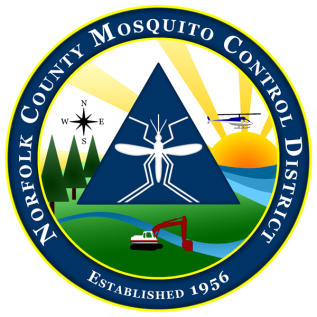 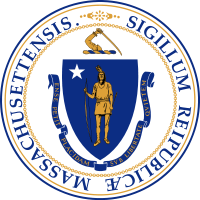 Meeting Notice and Agenda of the Norfolk County Mosquito Control District Commission1:30 pm on Thursday July 22nd, 2021Join Zoom Meetinghttps://us02web.zoom.us/j/83377526854?pwd=d2h4U2oyUEVRclJjQ3huclRBWThFQT09Meeting ID: 833 7752 6854	Passcode: 785471       Dial by your location   +1 929 205 6099 US (New York)MEETING PREPARATION: AGENDA ITEMS THE CHAIR REASONABLY ANTICIPATES WILL BE DISCUSSED:Approval of the minutes of the June 24th, 2021 Commission MeetingBudget OverviewOverview for end of FY 2021 / beginning of FY 2022District website/IT updateFieldwork OverviewOverview of 2021 year to dateTelematics review – battery situationTire recycling contract updateSurveillance/Virus updateMosquito Control for the 21st Century Task Force update.OTHER NOTES OR INFORMATION:New/Old Business or items to be put on next meeting’s agenda and items not anticipated.